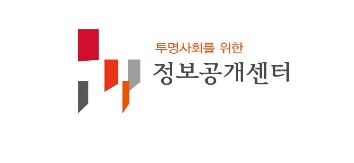 <투명사회를 위한 정보공개센터 후원회원 가입 안내>후원자 정보후원자 정보후원자 정보후원자 정보후원자 정보후원자 정보후원자 정보이름휴대번호휴대번호e-mail가입경로가입경로주소후원회비 납부 방법후원회비 납부 방법후원회비 납부 방법후원회비 납부 방법후원회비 납부 방법후원회비 납부 방법후원회비 납부 방법□자동이체(CMS)은행명(산업, HSBC, 상호저축은행 제외)(산업, HSBC, 상호저축은행 제외)(산업, HSBC, 상호저축은행 제외)(산업, HSBC, 상호저축은행 제외)(산업, HSBC, 상호저축은행 제외)□자동이체(CMS)계좌번호(휴대전화번호 형식의 계좌는 cms자동이체 신청이 불가합니다)(휴대전화번호 형식의 계좌는 cms자동이체 신청이 불가합니다)(휴대전화번호 형식의 계좌는 cms자동이체 신청이 불가합니다)(휴대전화번호 형식의 계좌는 cms자동이체 신청이 불가합니다)(휴대전화번호 형식의 계좌는 cms자동이체 신청이 불가합니다)□자동이체(CMS)예금주생년월일(주민등록상)생년월일(주민등록상)□자동이체(CMS)이체금액□ 월 1만원 □ 월 2만원□ 월 3만원 □ 월 5만원□ 월 10만원 □ 기타_______원□ 월 1만원 □ 월 2만원□ 월 3만원 □ 월 5만원□ 월 10만원 □ 기타_______원□ 월 1만원 □ 월 2만원□ 월 3만원 □ 월 5만원□ 월 10만원 □ 기타_______원□ 월 1만원 □ 월 2만원□ 월 3만원 □ 월 5만원□ 월 10만원 □ 기타_______원□ 월 1만원 □ 월 2만원□ 월 3만원 □ 월 5만원□ 월 10만원 □ 기타_______원□자동이체(CMS)※ CMS는 자동이체를 원하시는 후원자님이 은행에 가셔야 하는 불편을 덜어드리고자 본 센터에서 금융결제원을 통해 행전산시스템과 상호접속, 후원금 입금을 처리하는 편리하고 안전한 방식입니다※ CMS는 자동이체를 원하시는 후원자님이 은행에 가셔야 하는 불편을 덜어드리고자 본 센터에서 금융결제원을 통해 행전산시스템과 상호접속, 후원금 입금을 처리하는 편리하고 안전한 방식입니다※ CMS는 자동이체를 원하시는 후원자님이 은행에 가셔야 하는 불편을 덜어드리고자 본 센터에서 금융결제원을 통해 행전산시스템과 상호접속, 후원금 입금을 처리하는 편리하고 안전한 방식입니다※ CMS는 자동이체를 원하시는 후원자님이 은행에 가셔야 하는 불편을 덜어드리고자 본 센터에서 금융결제원을 통해 행전산시스템과 상호접속, 후원금 입금을 처리하는 편리하고 안전한 방식입니다※ CMS는 자동이체를 원하시는 후원자님이 은행에 가셔야 하는 불편을 덜어드리고자 본 센터에서 금융결제원을 통해 행전산시스템과 상호접속, 후원금 입금을 처리하는 편리하고 안전한 방식입니다※ CMS는 자동이체를 원하시는 후원자님이 은행에 가셔야 하는 불편을 덜어드리고자 본 센터에서 금융결제원을 통해 행전산시스템과 상호접속, 후원금 입금을 처리하는 편리하고 안전한 방식입니다□기타회비납부 방법□ 본인이 직접 자동이체 등록□ 일시 후원금 원 입금하기※ 우리은행 1005-001-355172 (예금주 : 투명사회를위한정보공개센터)□ 본인이 직접 자동이체 등록□ 일시 후원금 원 입금하기※ 우리은행 1005-001-355172 (예금주 : 투명사회를위한정보공개센터)□ 본인이 직접 자동이체 등록□ 일시 후원금 원 입금하기※ 우리은행 1005-001-355172 (예금주 : 투명사회를위한정보공개센터)□ 본인이 직접 자동이체 등록□ 일시 후원금 원 입금하기※ 우리은행 1005-001-355172 (예금주 : 투명사회를위한정보공개센터)□ 본인이 직접 자동이체 등록□ 일시 후원금 원 입금하기※ 우리은행 1005-001-355172 (예금주 : 투명사회를위한정보공개센터)기부금 영수증 발급 안내기부금 영수증 발급 안내기부금 영수증 발급 안내기부금 영수증 발급 안내기부금 영수증 발급 안내기부금 영수증 발급 안내기부금 영수증 발급 안내국세청 연말정산간소화 서비스를 통해 기부금 영수증을 발급받으시겠습니까? □ 예 (기부자 성명 : 기부자 주민번호 : )□ 개별발급 □ 아니요국세청 연말정산간소화 서비스를 통해 기부금 영수증을 발급받으시겠습니까? □ 예 (기부자 성명 : 기부자 주민번호 : )□ 개별발급 □ 아니요국세청 연말정산간소화 서비스를 통해 기부금 영수증을 발급받으시겠습니까? □ 예 (기부자 성명 : 기부자 주민번호 : )□ 개별발급 □ 아니요국세청 연말정산간소화 서비스를 통해 기부금 영수증을 발급받으시겠습니까? □ 예 (기부자 성명 : 기부자 주민번호 : )□ 개별발급 □ 아니요국세청 연말정산간소화 서비스를 통해 기부금 영수증을 발급받으시겠습니까? □ 예 (기부자 성명 : 기부자 주민번호 : )□ 개별발급 □ 아니요국세청 연말정산간소화 서비스를 통해 기부금 영수증을 발급받으시겠습니까? □ 예 (기부자 성명 : 기부자 주민번호 : )□ 개별발급 □ 아니요국세청 연말정산간소화 서비스를 통해 기부금 영수증을 발급받으시겠습니까? □ 예 (기부자 성명 : 기부자 주민번호 : )□ 개별발급 □ 아니요투명사회를 위한 정보공개센터에 보내주신 후원금, 회비, 물품은 세액공제를 받을 수 있습니다. 정보공개센터는 국세청 연말정산 간소화 서비스를 통해 기부금 영수증을 발행하고 있습니다. 단, 국세청 연말정산 간소화 서비스를 이용하기 위해서는 기부자의 주민번호를 입력하셔야 합니다. 다른 방법으로 기부금 영수증을 발급받기를 원하시면 개별발급을 선택하여 주시기 바랍니다.* 개별발급은 매년 1월 중 전년도 기간을 합산하여 발급합니다. 수령 방법은 우편, 메일, 팩스 등으로 받으실 수 있습니다. (자세한 사항은 정보공개센터로 문의하여 주시기 바랍니다)투명사회를 위한 정보공개센터에 보내주신 후원금, 회비, 물품은 세액공제를 받을 수 있습니다. 정보공개센터는 국세청 연말정산 간소화 서비스를 통해 기부금 영수증을 발행하고 있습니다. 단, 국세청 연말정산 간소화 서비스를 이용하기 위해서는 기부자의 주민번호를 입력하셔야 합니다. 다른 방법으로 기부금 영수증을 발급받기를 원하시면 개별발급을 선택하여 주시기 바랍니다.* 개별발급은 매년 1월 중 전년도 기간을 합산하여 발급합니다. 수령 방법은 우편, 메일, 팩스 등으로 받으실 수 있습니다. (자세한 사항은 정보공개센터로 문의하여 주시기 바랍니다)투명사회를 위한 정보공개센터에 보내주신 후원금, 회비, 물품은 세액공제를 받을 수 있습니다. 정보공개센터는 국세청 연말정산 간소화 서비스를 통해 기부금 영수증을 발행하고 있습니다. 단, 국세청 연말정산 간소화 서비스를 이용하기 위해서는 기부자의 주민번호를 입력하셔야 합니다. 다른 방법으로 기부금 영수증을 발급받기를 원하시면 개별발급을 선택하여 주시기 바랍니다.* 개별발급은 매년 1월 중 전년도 기간을 합산하여 발급합니다. 수령 방법은 우편, 메일, 팩스 등으로 받으실 수 있습니다. (자세한 사항은 정보공개센터로 문의하여 주시기 바랍니다)투명사회를 위한 정보공개센터에 보내주신 후원금, 회비, 물품은 세액공제를 받을 수 있습니다. 정보공개센터는 국세청 연말정산 간소화 서비스를 통해 기부금 영수증을 발행하고 있습니다. 단, 국세청 연말정산 간소화 서비스를 이용하기 위해서는 기부자의 주민번호를 입력하셔야 합니다. 다른 방법으로 기부금 영수증을 발급받기를 원하시면 개별발급을 선택하여 주시기 바랍니다.* 개별발급은 매년 1월 중 전년도 기간을 합산하여 발급합니다. 수령 방법은 우편, 메일, 팩스 등으로 받으실 수 있습니다. (자세한 사항은 정보공개센터로 문의하여 주시기 바랍니다)투명사회를 위한 정보공개센터에 보내주신 후원금, 회비, 물품은 세액공제를 받을 수 있습니다. 정보공개센터는 국세청 연말정산 간소화 서비스를 통해 기부금 영수증을 발행하고 있습니다. 단, 국세청 연말정산 간소화 서비스를 이용하기 위해서는 기부자의 주민번호를 입력하셔야 합니다. 다른 방법으로 기부금 영수증을 발급받기를 원하시면 개별발급을 선택하여 주시기 바랍니다.* 개별발급은 매년 1월 중 전년도 기간을 합산하여 발급합니다. 수령 방법은 우편, 메일, 팩스 등으로 받으실 수 있습니다. (자세한 사항은 정보공개센터로 문의하여 주시기 바랍니다)투명사회를 위한 정보공개센터에 보내주신 후원금, 회비, 물품은 세액공제를 받을 수 있습니다. 정보공개센터는 국세청 연말정산 간소화 서비스를 통해 기부금 영수증을 발행하고 있습니다. 단, 국세청 연말정산 간소화 서비스를 이용하기 위해서는 기부자의 주민번호를 입력하셔야 합니다. 다른 방법으로 기부금 영수증을 발급받기를 원하시면 개별발급을 선택하여 주시기 바랍니다.* 개별발급은 매년 1월 중 전년도 기간을 합산하여 발급합니다. 수령 방법은 우편, 메일, 팩스 등으로 받으실 수 있습니다. (자세한 사항은 정보공개센터로 문의하여 주시기 바랍니다)투명사회를 위한 정보공개센터에 보내주신 후원금, 회비, 물품은 세액공제를 받을 수 있습니다. 정보공개센터는 국세청 연말정산 간소화 서비스를 통해 기부금 영수증을 발행하고 있습니다. 단, 국세청 연말정산 간소화 서비스를 이용하기 위해서는 기부자의 주민번호를 입력하셔야 합니다. 다른 방법으로 기부금 영수증을 발급받기를 원하시면 개별발급을 선택하여 주시기 바랍니다.* 개별발급은 매년 1월 중 전년도 기간을 합산하여 발급합니다. 수령 방법은 우편, 메일, 팩스 등으로 받으실 수 있습니다. (자세한 사항은 정보공개센터로 문의하여 주시기 바랍니다)위 본인은 투명사회를 위한 정보공개센터 후원회원으로 정보공개센터의 <개인정보의 수집 및 이용목적>에 따라 개인정보를 수집 및 이용하는 것에 동의합니다.20 년 월 일예금주 성 명 인(서명)위 본인은 투명사회를 위한 정보공개센터 후원회원으로 정보공개센터의 <개인정보의 수집 및 이용목적>에 따라 개인정보를 수집 및 이용하는 것에 동의합니다.20 년 월 일예금주 성 명 인(서명)위 본인은 투명사회를 위한 정보공개센터 후원회원으로 정보공개센터의 <개인정보의 수집 및 이용목적>에 따라 개인정보를 수집 및 이용하는 것에 동의합니다.20 년 월 일예금주 성 명 인(서명)위 본인은 투명사회를 위한 정보공개센터 후원회원으로 정보공개센터의 <개인정보의 수집 및 이용목적>에 따라 개인정보를 수집 및 이용하는 것에 동의합니다.20 년 월 일예금주 성 명 인(서명)위 본인은 투명사회를 위한 정보공개센터 후원회원으로 정보공개센터의 <개인정보의 수집 및 이용목적>에 따라 개인정보를 수집 및 이용하는 것에 동의합니다.20 년 월 일예금주 성 명 인(서명)위 본인은 투명사회를 위한 정보공개센터 후원회원으로 정보공개센터의 <개인정보의 수집 및 이용목적>에 따라 개인정보를 수집 및 이용하는 것에 동의합니다.20 년 월 일예금주 성 명 인(서명)위 본인은 투명사회를 위한 정보공개센터 후원회원으로 정보공개센터의 <개인정보의 수집 및 이용목적>에 따라 개인정보를 수집 및 이용하는 것에 동의합니다.20 년 월 일예금주 성 명 인(서명)